СОВЕТ ДЕПУТАТОВ МУНИЦИПАЛЬНОГО ОБРАЗОВАНИЯНИКОЛАЕВСКИЙ  СЕЛЬСОВЕТ САРАКТАШСКОГО РАЙОНАОРЕНБУРГСКОЙ ОБЛАСТИТРЕТИЙ СОЗЫВРЕШЕНИЕ тридцать четвертого  заседания Совета депутатовмуниципального образования Николаевский  сельсоветтретьего  созываот 25 декабря 2019 года                     с. Николаевка                № 181О бюджете Николаевского сельсовета на 2020 год и  на  плановый период 2021 и 2022 годов. 	Рассмотрев основные параметры местного бюджета на 2020 год и на плановый период 2021 и 2022 годов, на основании статьи 9 Бюджетного кодекса Российской Федерации, статьей 54,55,56 Устава Николаевского сельсовета, статьей 4 Положения о бюджетном процессе в муниципальном образовании Николаевский сельсовет.Совет депутатов Николаевского  сельсоветаРЕШИЛ:    	1. Принять  бюджет сельсовета на 2020 год и на плановый период 2021-2022 годов         1. Утвердить основные характеристики местного бюджета  на 2020 год:1) общий объем доходов местного бюджета   в сумме 8785690 рублей;2) общий объем расходов местного бюджета   в сумме 8785690 рублей;3) дефицит местного  бюджета  в сумме   0 рублей;2. Утвердить основные характеристики местного бюджета  на 2021 и на 2022 год:1) общий объем доходов местного бюджета  на  2021 год в сумме 6521640 рублей и на 2022 год – в сумме 6435155  рублей;2) общий объем расходов местного бюджета  на 2021 год в сумме 5621640 руб.,  и на 2022 год – в сумме  6435155 руб.; 3) прогнозируемый дефицит местного бюджета  на 2021 год в сумме 0  рублей, на 2022 год дефицит  – в сумме 0 рублей;4) верхний предел муниципального внутреннего долга  0,00 сельсовета на 1 января 2020 года в сумме  0,00  рублей, в том числе по муниципальным гарантиям на 1 января 2020 года в сумме  0,00  рублей.5) расходы на обслуживание муниципального долга на 2020 год не планируются.2. Утвердить источники внутреннего финансирования дефицита местного бюджета  на 2020 год и на плановый период 2021 и 2022 годов   согласно приложению 1 к настоящему решению.3. Учесть поступление доходов в местный бюджет на 2020 год и на плановый период 2021 и 2022 годов согласно приложению 2.4. Утвердить распределение бюджетных ассигнований  местного бюджета  на 2020 год и на плановый период  2021  и 2022 годов  по разделам и подразделам расходов классификации расходов бюджетов согласно приложению 3.        5. Утвердить перечень главных администраторов источников финансирования дефицита местного бюджета согласно приложению 4.6. Учесть поступление доходов в местный бюджет на 2020 год и  на  плановый период 2021 и 2022 годов согласно приложению 5.7. Утвердить распределение бюджетных ассигнований  местного бюджета  на 2020 год и  на  плановый период 2021 и 2022 годов по разделам и подразделам расходов классификации расходов бюджетов согласно приложению 6.8.  Утвердить распределение бюджетных ассигнований из местного бюджета  на 2020 год   и  на  плановый период 2021 и 2022 годов по разделам,  подразделам,  целевым статьям и видам расходов классификации расходов бюджетов согласно приложению 7.9. Утвердить ведомственную структуру расходов местного бюджета на 2020 год и  на  плановый период 2021 и 2022 годов согласно приложению 8.10. Привлечение  бюджетных кредитов  от кредитных организаций  в 2020 году не планируется.11. Администрация Николаевского сельсовета не вправе принимать решения, приводящие к увеличению в 2020 году численности муниципальных служащих и работников казенных учреждений.12.  Контроль за исполнением данного решения возложить на постоянную комиссию по бюджетной, налоговой и финансовой политике, собственности и экономическим вопросам, торговле и быту (Аминова М.З.)13. Настоящее решение вступает в силу с 1 января 2020 года.14. Не позднее 10 дней после подписания настоящее решение подлежит обнародованию и размещению на официальном сайте администрации муниципального образования Николаевский сельсовет Саракташского                    района Оренбургской области".         
 Разослано: постоянной комиссии, депутатам, прокуратуру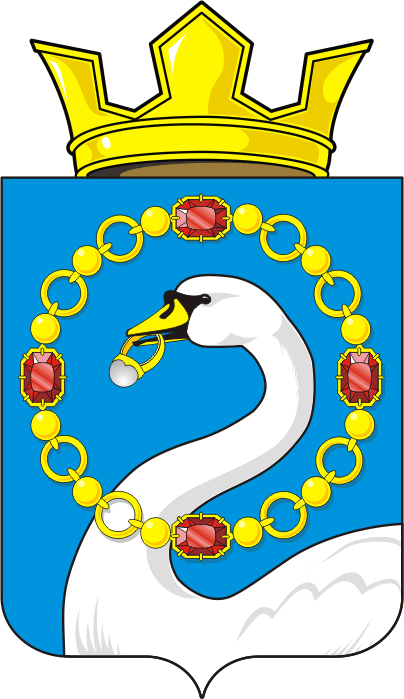 Председатель Совета депутатов сельсовета                           Р.Н.ХисамутдиноваГлава Николаевскогосельсовета                               А.С.Ишкуватова